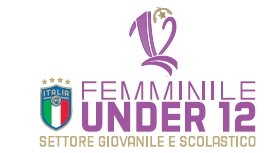 TORNEO U12 FEMMINILEATTIVITÀ NAZIONALE GIOVANILE DI CALCIO A OTTO 
Si pubblica di seguito il programma gare della 5ª giornata della fase regionale4° GIO     GIORNATA 5    Squadra 1Squadra 2DataOraImpiantoLocalità ImpiantoIndirizzo impiantoSSC NAPOLI SPA SQ B SSD ARL NAPOLI FEMM23/10/202115:30KennedyNapoliVia C. GuerraASD POMIGLIANO FEMMSSC NAPOLI SPA SQ A24/10/202111:00U. GobbatoPomiglianoVia Ravenna